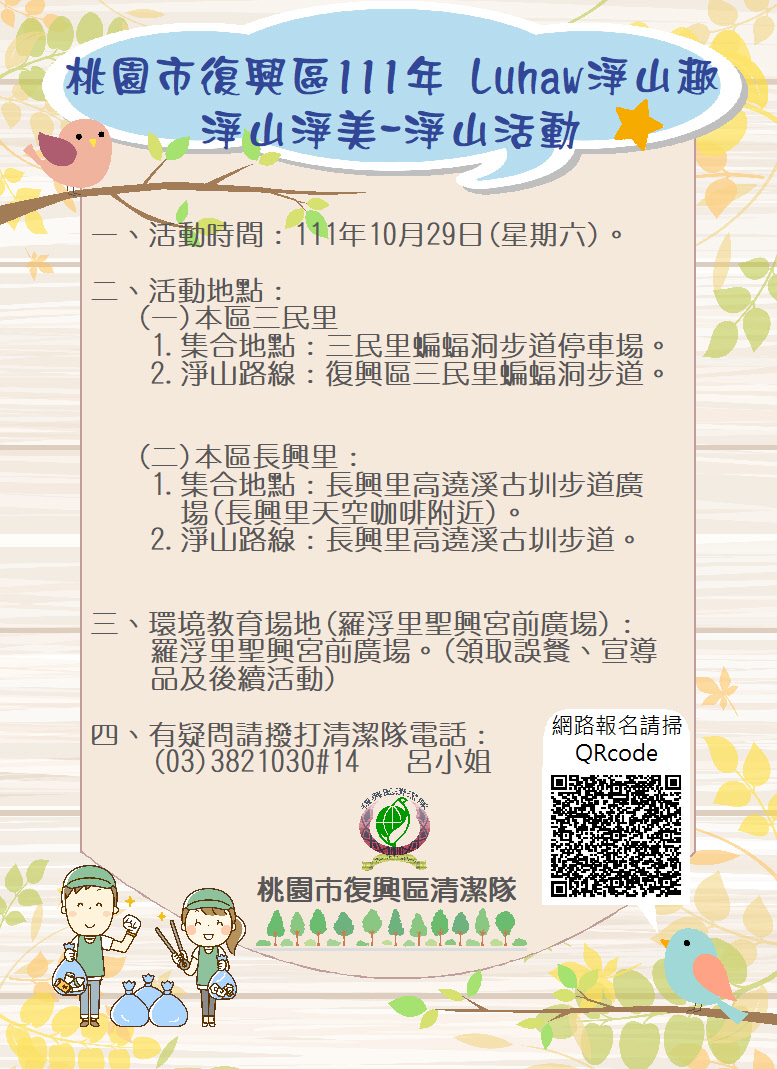 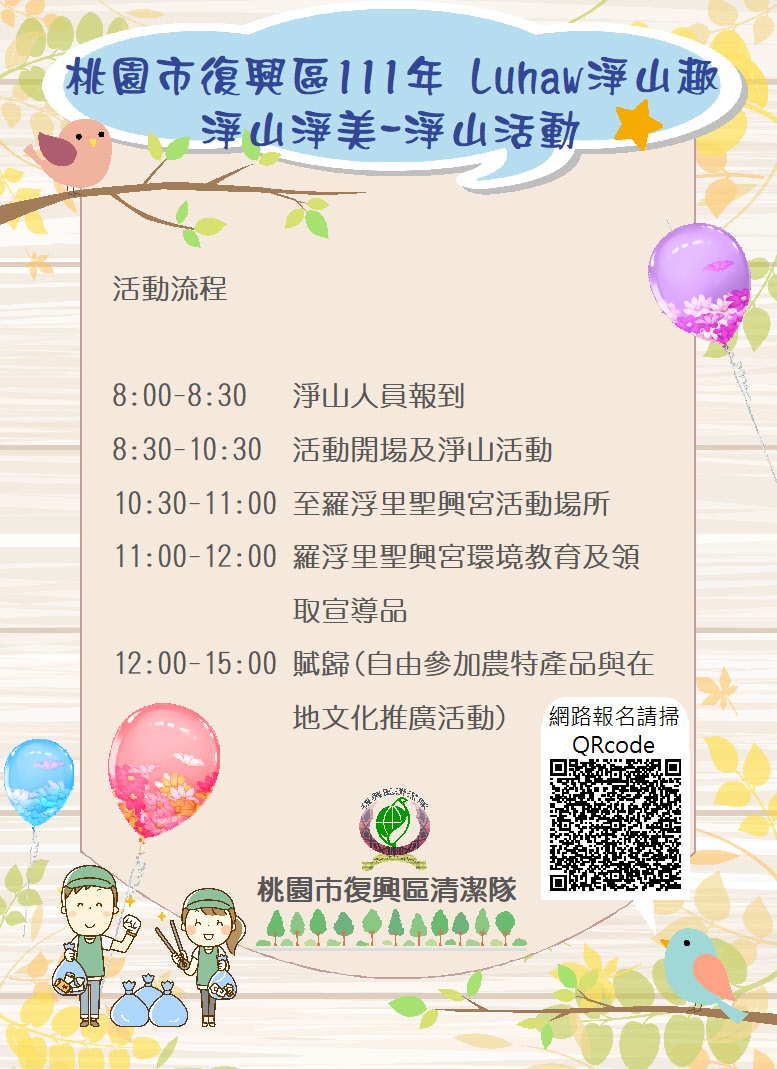 桃園市復興區111年 Luhaw淨山趣•淨山淨美-淨山活動活動報名表桃園市復興區111年 Luhaw淨山趣•淨山淨美-淨山活動活動報名表桃園市復興區111年 Luhaw淨山趣•淨山淨美-淨山活動活動報名表桃園市復興區111年 Luhaw淨山趣•淨山淨美-淨山活動活動報名表活動時間：111年10月29日(星期六)，上午8時至12時。活動地點：本區三民里及長興里(淨山地點、每人須擇一點)、本區羅浮里(環境教育)，詳細內容請參照後頁資訊。報名期間：自公告起至111年10月26日下午17時止，或人數額滿後隨時停止報名。凡參加本次淨山活動民眾，除有淨山活動宣導品與餐盒外，完成環境教育後還可自由參加後續活動，兌換150元攤位抵用券與摸彩品，還有機會抽得本公所提供摸彩品，且活動現場有精彩的歌舞表演與攤位，歡迎攜眷參加。報名注意事項：(一)本表僅限一人報名，倘有團體報名需求者，請電洽本公所清潔隊詢問。(二) 參與者如未成年，需由監護人親簽同意書同意參與，併同報名表傳真本隊。(三)因有保險及場次人數限制等等流程，淨山路線如經選擇恕不接受更改。(四)填寫完成請傳真(03-3821189)並致電本隊(03-3821371#14)確認是否收到傳真。有相關問題可電洽本公所清潔隊(03-3821371#14呂小姐)。※當日請攜帶健保卡，並自行攜帶雨衣雨具。  我已詳閱上列活動內容及注意事項等，並填寫以下報名資訊活動時間：111年10月29日(星期六)，上午8時至12時。活動地點：本區三民里及長興里(淨山地點、每人須擇一點)、本區羅浮里(環境教育)，詳細內容請參照後頁資訊。報名期間：自公告起至111年10月26日下午17時止，或人數額滿後隨時停止報名。凡參加本次淨山活動民眾，除有淨山活動宣導品與餐盒外，完成環境教育後還可自由參加後續活動，兌換150元攤位抵用券與摸彩品，還有機會抽得本公所提供摸彩品，且活動現場有精彩的歌舞表演與攤位，歡迎攜眷參加。報名注意事項：(一)本表僅限一人報名，倘有團體報名需求者，請電洽本公所清潔隊詢問。(二) 參與者如未成年，需由監護人親簽同意書同意參與，併同報名表傳真本隊。(三)因有保險及場次人數限制等等流程，淨山路線如經選擇恕不接受更改。(四)填寫完成請傳真(03-3821189)並致電本隊(03-3821371#14)確認是否收到傳真。有相關問題可電洽本公所清潔隊(03-3821371#14呂小姐)。※當日請攜帶健保卡，並自行攜帶雨衣雨具。  我已詳閱上列活動內容及注意事項等，並填寫以下報名資訊活動時間：111年10月29日(星期六)，上午8時至12時。活動地點：本區三民里及長興里(淨山地點、每人須擇一點)、本區羅浮里(環境教育)，詳細內容請參照後頁資訊。報名期間：自公告起至111年10月26日下午17時止，或人數額滿後隨時停止報名。凡參加本次淨山活動民眾，除有淨山活動宣導品與餐盒外，完成環境教育後還可自由參加後續活動，兌換150元攤位抵用券與摸彩品，還有機會抽得本公所提供摸彩品，且活動現場有精彩的歌舞表演與攤位，歡迎攜眷參加。報名注意事項：(一)本表僅限一人報名，倘有團體報名需求者，請電洽本公所清潔隊詢問。(二) 參與者如未成年，需由監護人親簽同意書同意參與，併同報名表傳真本隊。(三)因有保險及場次人數限制等等流程，淨山路線如經選擇恕不接受更改。(四)填寫完成請傳真(03-3821189)並致電本隊(03-3821371#14)確認是否收到傳真。有相關問題可電洽本公所清潔隊(03-3821371#14呂小姐)。※當日請攜帶健保卡，並自行攜帶雨衣雨具。  我已詳閱上列活動內容及注意事項等，並填寫以下報名資訊活動時間：111年10月29日(星期六)，上午8時至12時。活動地點：本區三民里及長興里(淨山地點、每人須擇一點)、本區羅浮里(環境教育)，詳細內容請參照後頁資訊。報名期間：自公告起至111年10月26日下午17時止，或人數額滿後隨時停止報名。凡參加本次淨山活動民眾，除有淨山活動宣導品與餐盒外，完成環境教育後還可自由參加後續活動，兌換150元攤位抵用券與摸彩品，還有機會抽得本公所提供摸彩品，且活動現場有精彩的歌舞表演與攤位，歡迎攜眷參加。報名注意事項：(一)本表僅限一人報名，倘有團體報名需求者，請電洽本公所清潔隊詢問。(二) 參與者如未成年，需由監護人親簽同意書同意參與，併同報名表傳真本隊。(三)因有保險及場次人數限制等等流程，淨山路線如經選擇恕不接受更改。(四)填寫完成請傳真(03-3821189)並致電本隊(03-3821371#14)確認是否收到傳真。有相關問題可電洽本公所清潔隊(03-3821371#14呂小姐)。※當日請攜帶健保卡，並自行攜帶雨衣雨具。  我已詳閱上列活動內容及注意事項等，並填寫以下報名資訊  報名表    報名表    報名表    報名表  姓   名出生年月日民國     年   月   日身分證字號或居留證號碼手機電話電子信箱(非必填，如有填寫活動前將寄送相關資訊)(非必填，如有填寫活動前將寄送相關資訊)(非必填，如有填寫活動前將寄送相關資訊)是否已成年是          否，請監護人填寫同意書同意未成年者參加是          否，請監護人填寫同意書同意未成年者參加是          否，請監護人填寫同意書同意未成年者參加淨山地點(須擇一項)三民里(集合地點：三民里蝙蝠洞停車場)長興里(集合地點：高遶溪古圳步道廣場)三民里(集合地點：三民里蝙蝠洞停車場)長興里(集合地點：高遶溪古圳步道廣場)三民里(集合地點：三民里蝙蝠洞停車場)長興里(集合地點：高遶溪古圳步道廣場)餐食葷素葷          素(僅提供全素)葷          素(僅提供全素)葷          素(僅提供全素)是否需要志工服務時數是，單位名稱：_________
否是，單位名稱：_________
否是，單位名稱：_________
否請您填寫完畢再次確認是否填寫無誤，並請傳真03-3821189，並致電本隊(03-3821371#14)確認是否傳真成功，謝謝。請您填寫完畢再次確認是否填寫無誤，並請傳真03-3821189，並致電本隊(03-3821371#14)確認是否傳真成功，謝謝。請您填寫完畢再次確認是否填寫無誤，並請傳真03-3821189，並致電本隊(03-3821371#14)確認是否傳真成功，謝謝。請您填寫完畢再次確認是否填寫無誤，並請傳真03-3821189，並致電本隊(03-3821371#14)確認是否傳真成功，謝謝。